adresa: Augusta Šenoe 29, 23210 Biograd na Moru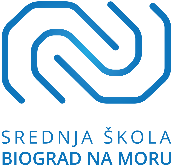 email: ssbnm@ssbnm.hrtel: 023/383-278, fax: 023/386-760OIB: 34800685899Plan upisa učenika u 1. razred za školsku godinu 2022./2023.Upisujemo četiri razredna odjela, 92 upisna mjesta. Trajanje obrazovanja: četiri (4) godineTrajanje obrazovanja: tri (3) godineVrednovanje uspjeha za upis: četverogodišnji obrazovni programi trogodišnji obrazovni programi Dodatni elementi vrednovanjaPopis stranih jezika koji se izvode u školi kao obvezni i izborni predmetiPrvi strani jezik (obvezni): engleski jezik i njemački jezik - za sve programe obrazovanja Izborni predmet: talijanski jezik za program obrazovanja konobar i francuski jezik-za program obrazovanja kuhar  Provjera znanja iz prvog stranog jezika prvi strani jezik u srednjoj školi ne može se učiti na početnoj razini, što znači da učenici  moraju imati predznanje upisanog jezika (najmanje četiri godine učenja - 4 pozitivno zaključene ocjene).učenici koji odaberu prvi strani jezik koji nisu učili u osnovnoj školi, predznanje dokazuju polaganjem dodatnih provjera znanja stranih jezika koje provodi Škola prema objavljenom rasporedu.za strani jezik kao izborni predmet nije potrebna provjera predznanja Zdravstveni zahtjevi kod potvrde upisa svih trogodišnjih obrazovnih programa kandidati moraju priložiti liječničku svjedodžbu medicine rada, koja je uvjet za upis u određeni program obrazovanja. Ekonomisti i prodavači moraju priložiti potvrdu liječnika školske medicine za upis u srednju školu. ukoliko kandidat nije u mogućnosti prilikom upisa u srednju školu dostaviti liječničku svjedodžbu medicine rada ili potvrdu liječnika školske medicine dužan je istu dostaviti naknadno na mail upisi.ssbnm@gmail.com.Razredni odjelObrazovni programBroj upisnih mjesta1.AOpća gimnazija221.BEkonomist20Razredni odjelObrazovni programBroj upisnih mjesta1. C/DKuhar (JMO)141. C/DKonobar(JMO)71. C/DProdavač71.EBrodomehaničar14Brodograditelj nemetalnog broda10ObrazovniprogramZajednički elementNastavni predmetikoji se boduju (7. i 8. razred)Opća gimnazijaopći uspjeh od 5. do 8. razreda zaokružen na dvije decimalematematika, hrvatski jezik, prvi strani jezik, geografija, biologijaEkonomistopći uspjeh od 5. do 8. razreda zaokružen na dvije decimalematematika, hrvatski jezik, prvi strani jezik, geografija, biologijeObrazovni programZajednički elementNastavni predmeti koji se boduju (7. i 8. razred)Svi trogodišnji programiopći uspjeh od 5. do 8. razreda zaokružen na dvije decimale matematika, hrvatski jezik, prvi strani jezikDodatni element vrednovanja: Dodatni element vrednovanja: Obrazovni programDržavno/Međunarodno natjecanjeOpća gimnazijaNatjecanje iz biologijeEkonomistNatjecanje iz informatikeKuharNatjecanje iz biologijeKonobarNatjecanje iz geografijeProdavačNatjecanje iz geografijeBrodomehaničarNatjecanje mladih tehničaraBrodograditelj nemetalnog brodaNatjecanje mladih tehničara